5. PLANETAARINEN RUOKA  TEHTÄVÄTTehtävä 1. Oman ruokavalion muuttaminen ​Pohdi omaa nykyistä ruokavaliotasiMitä muutoksia olisit valmis tekemään kohti planetaarista ruokavaliota?Tehtävä 2. Ruokahävikin pienentäminenPohdi, miten voisit vähentää ruokahävikkiäOmalla kohdallasiKoulussaValtakunnallisestiGlobaalistiTehtävä 3. Suklaiden pakkausmerkinnätJakaantukaa 2-3 hengen ryhmiinValitkaa suklaiden joukosta yksi suklaaTutkikaa tuotteen pakkausmerkintöjäVaikuttavatko erilaiset pakkausmerkinnät ostopäätökseesi?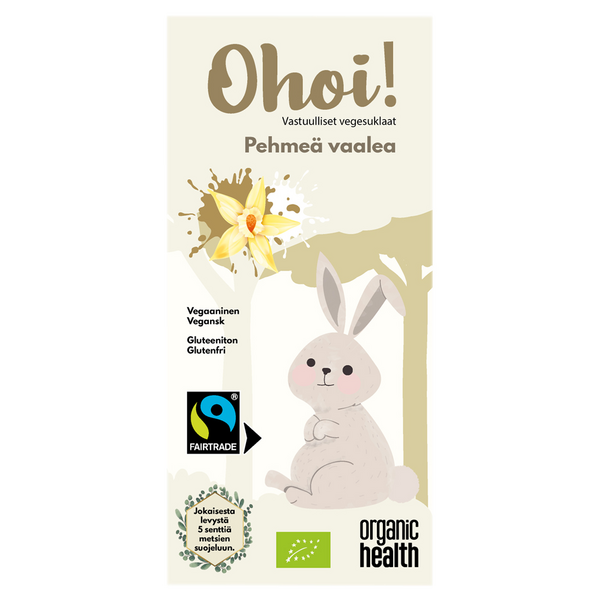 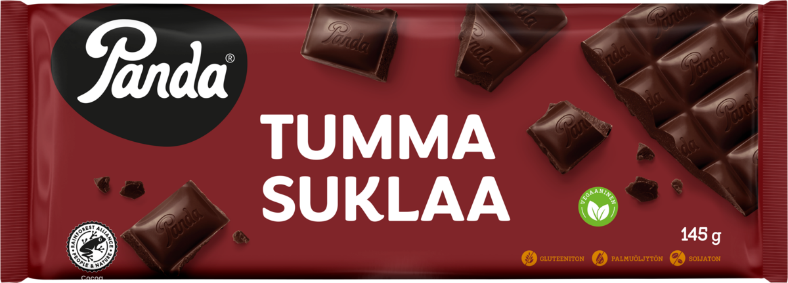 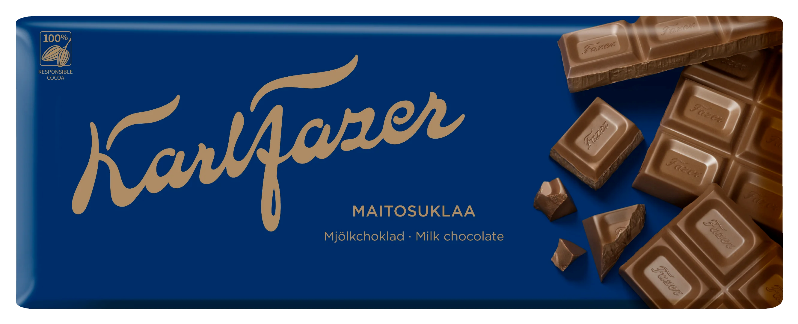 ​